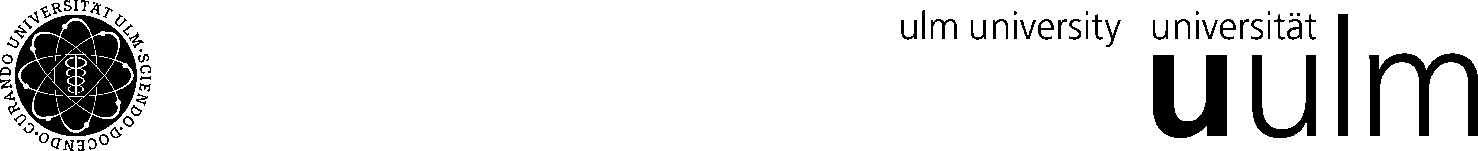 Antragsteller:…………………………..		Tel:......................................(Stempel der Einrichtung)							(für Rückfragen)Universität UlmZentrale VerwaltungAbt. IV-2 Wirtschaftsangelegenheitenund Drittmittelbewirtschaftung Helmholtzstr. 1689081 UlmAntrag auf Abschluss eines Werkvertrages1. Gegenstand der Leistung………………………………………………………………………………………………………………………………………………………………………………………………………………………………………………………………………………………………………………………………………………………………………………………………………………………………………………………………………………………………	2. Angaben zum / zur Unternehmer / in2.1. Name, Vorname……………………………………………………………………………………………...
2.2. Anschrift ………..……………………………………………………….……………………………………2.3. Wohnort bzw. Sitz des Unternehmers……………………………………………………………………..2.4. Bankverbindung IBAN + BIC…..……………………………………….…………………………………..2.5. zuständiges Finanzamt + Steuernummer………………………….….………………………………….. Beschäftigung an der Universität 			Abteilung:…………………………………………     (oder anderweitig im öffentl. Dienst)							Stellung:  …………………………………………Genehmigte Nebentätigkeit im Sinne von § 57 LHO liegt vor? Ja		 Nein3. Feststellung des sozialversicherungsrechtlichen Status3.1. Ist der Auftragnehmer regelmäßig und im Wesentlichen		 Ja		 Nein       nur für die Universität Ulm tätig?3.2. Erbringt der Auftragnehmer eine Tätigkeit, die die Universität	 Ja		 Nein       Ulm regelmäßig durch von ihr beschäftigte Arbeitnehmer        verrichten lässt?3.3. Ist der Auftragnehmer verpflichtet, Weisungen des			 Ja		 Nein       Auftraggebers, Art und Weise der Werkherstellung,        Herstellungsort oder täglicher Arbeitsdauer Folge zu leisten?3.4. Ist der Auftragnehmer in die Arbeitsorganisation der Universität	 Ja		 Nein       eingegliedert?3.5. Hat der Auftragnehmer diese Tätigkeit bereits zuvor im 		 Ja		 Nein       Beschäftigungsverhältnis ausgeübt?3.6. Ist künftig eine Einstellung des Auftragnehmers geplant?		 Ja		 NeinHinweis: Werden diese Fragen mit „ja“ angekreuzt, so liegt ein Hinweis auf ein sozialversicherungspflichtiges Beschäftigungsverhältnis vor, weshalb ein Werkvertrag dann nicht in Betracht kommt. Bitte nehmen Sie in diesem Fall Kontakt mit der ZUV, Abteilung IV-2 auf.4. Angaben zur Vergütung4.1. Höhe des Bruttoentgelts……………………………………………………………………………………………………………………				4.2. Finanzierung aus Projekt/Finanzstelle……………………………………………………………………………………………………………………(Deckung des Kontos einschließlich MwSt vorausgesetzt)5. Ausführung der Leistung5.1. Vertragsdauer: von………………bis………………5.2. Inanspruchnahme universitärer Infrastruktur? Ja		 NeinWelche?............................................................	Begründung: ............................................................Ort der Tätigkeit: ...............................................Hinweis: Nutzung von universitärer Infrastruktur im Rahmen der Leistungserbringung wird ggf. seitens der Universität Ulm dem Auftragnehmer gesondert in Rechnung gestellt.6. Erklärung des AntragstellersDie Richtigkeit der Angaben wird bestätigt.Mir ist bekannt, dass mit dem Abschluss des beantragten Werkvertrages, der Werknehmer als freier Unternehmer tätig ist. Eine Eingliederung in den Dienstbetrieb einer Einrichtung der Universität ist nicht zulässig, Weisungen oder Anordnungen seitens des Auftraggebers dürfen nicht erteilt werden. Anwesenheits- und Berichtspflichten bestehen nicht. Den Inhalt des Merkblattes zum Abschluss eines Werkvertrages habe ich zur Kenntnis genommen........................................................................Unterschrift des Antragstellers7. Bearbeitungsvermerk der ZUV		Der Vertrag wird wie beantragt ausgestellt		Zurück an den Antragssteller mit der Bitte um Ergänzung/ Erläuterung zu folgenden Punkten……………………………………………………………………………………………………………………………………………………………………………………………...	Dem Abschluss des Vertrages kann nicht zugestimmt werden, weil:	…………………………………………………………………………………………………………………………………………………………………………………………………………Ulm, den	………………………………………………….Unterschrift zuständiger Sachbearbeiter